You’re InvitedFRIDAY EVENING NOV. 1- 6:30 – 9:00 pmTo an optional dinner and tour at The Automobile Driving Museumonly two blocks from The Hacienda Hotel (Board Of Managers Meeting venue)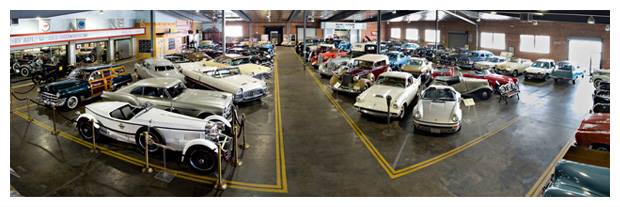 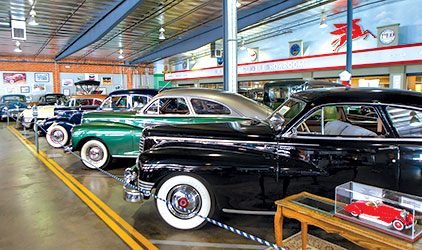 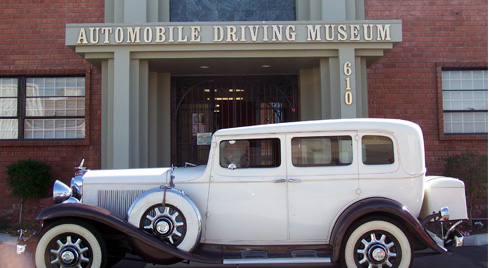 Featuring well over 100 Antique, Pristine, Classic Automobiles – with docent-led tours, this event will bring back memories long forgotten. Your fee for this OPTIONAL event includes the admission fee to the museum, private docent-led tours, AND a Buffet BBQ Ribs dinner to be served on-site.  Please join us.Vegetarian meals are available with prior notice.All participants at the Board of Managers Meeting are cordially invited to attend.  The fee for this tour and dinner is only $30.00 PER PERSON.  Please indicate your interest by either mailing or the form below along with your check to the Harbor Chapter –402 Hillcrest St., El Segundo, CA 90245-2911- - - - - - - - - - - - - - - - - - - - - - - - - - - - - - - - - - - - - - - - - - - - - - - - - - - - - - - - - - - - - - - - - PLEASE COUNT US IN FOR THIS DINNER AND TOURYour Name:	______________________________   Number of tickets needed:     _______________________I prefer ________ Vegetarian Meals.Please put us on the list to attend.  Our check for _____ participants ($30.00 each) is enclosed.Your ticket for admission to the Friday Evening Dinner and Tour will be found in your Registration Packet – to be picked up at The Hacienda Hotel upon arrival.If you have any questions, please do not hesitate to call 310-562-0614 or send an email to: karsar@earthlink.net.Looking forward to seeing you at the California Society Sons of the American Revolution Annual Board of Managers Meeting November 1-2.  James GillPresident, Harbor Chapter SAR